Внеочередное заседание                                                                       27 созыва   КАРАР                                                                                                                 РЕШЕНИЕ	Об утверждении Порядка проведения осмотра зданий, сооружений в целях оценки их технического состояния и надлежащего технического обслуживания в соответствии с требованиями технических регламентов к конструктивным и другим характеристикам надежности и безопасности объектов, требованиями проектной документации указанных объектов в сельском поселении Кушманаковский сельсовет муниципального района Бураевский район Республики БашкортостанВ соответствии с Градостроительным кодексом, Федеральным законом от 06 октября 2003 года № 131-ФЗ «Об общих принципах организации местного самоуправления в Российской Федерации», Совет сельского поселения Кушманаковский сельсовет муниципального района Бураевский район Республики Башкортостан РЕШИЛ:Утвердить Порядок проведения осмотра зданий, сооружений в целях оценки их технического состояния и надлежащего технического обслуживания в соответствии с требованиями технических регламентов к конструктивным и другим характеристикам надежности и безопасности объектов, требованиями проектной документации указанных объектов в сельском поселении Кушманаковский сельсовет муниципального района Бураевский Республики Башкортостан.Настоящее решение вступает в силу с момента утверждения Советом сельского поселения Кушманаковский сельсовет муниципального района Бураевский район Республики Башкортостан.3. Настоящее решение разместить на официальном сайте сельского поселения Кушманаковский сельсовет муниципального района Бураевский район Республики Башкортостан.4. Контроль за исполнением настоящего решения возложить на постоянную комиссию по бюджету, налогам, вопросам муниципальной собственности Совета сельского поселения Кушманаковский сельсовет муниципального района Бураевский район Республики Башкортостан.Глава сельского поселения Кушманаковский сельсоветмуниципального района Бураевский район Республики Башкортостан    		                                                  А.Д.Каюмовд. Кушманаково23 сентября 2016 года№ 51Приложение к  Решению Совета Сельского поселения Кушманаковский сельсовет муниципального района Бураевский район Республики Башкортостан от  23 сентября 2016 года № 51ПОРЯДОКпроведения осмотра зданий, сооружений в целях оценки их технического состояния и надлежащего технического обслуживания в соответствии с требованиями технических регламентов к конструктивным и другим характеристикам надежности и безопасности объектов, требованиями проектной документации указанных объектов в сельском поселении Кушманаковский сельсовет муниципального района Бураевский район Республики Башкортостан1.Общие положения1.1. Порядок проведения осмотра зданий, сооружений в целях оценки их технического состояния и надлежащего технического обслуживания в соответствии с требованиями технических регламентов к конструктивным и другим характеристикам надежности и безопасности объектов, требованиями проектной документации указанных объектов (далее - Порядок) разработан в соответствии с Градостроительным кодексом Российской Федерации, Федеральным законом от 06 октября . № 131-ФЗ «Об общих принципах организации местного самоуправления в Российской Федерации», на соответствие требованиям Федерального закона от 30 декабря 2009 года № 384-ФЗ «Технический регламент о безопасности зданий и сооружений».Порядок устанавливает процедуру организации и проведения осмотра зданий, сооружений в целях оценки их технического состояния и надлежащего технического обслуживания в соответствии с требованиями технических регламентов к конструктивным и другим характеристикам надежности и безопасности объектов, требованиями проектной документации указанных объектов (далее - осмотр зданий, сооружений), особенности осуществления контроля за соблюдением Порядка в сельском поселении Кушманаковский сельсовет муниципального района Бураевский район Республики Башкортостан.Порядок применяется при проведении осмотра зданий, сооружений, за исключением случаев, если при эксплуатации таких зданий, сооружений осуществляется государственный контроль (надзор) в соответствии с законодательством.2.Организация и проведение осмотра зданий, сооружений2.1. Осмотр зданий, сооружений и выдача рекомендаций об устранении выявленных в ходе такого осмотра нарушений в случаях, предусмотренных Градостроительным кодексом Российской Федерации, от имени Администрации сельского поселения Кушманаковский сельсовет муниципального района Бураевский район Республики Башкортостан (далее-Администрация) осуществляются комиссией, созданной распоряжением Главы сельского поселения Кушманаковский сельсовет муниципального района Бураевский район Республики Башкортостан (далее- Глава сельского поселения) с участием представителей Администрации (далее - уполномоченный орган).Осмотр зданий, сооружений проводится в случае поступления заявления физического или юридического лица о нарушении требований законодательства Российской Федерации к эксплуатации зданий, сооружений, о возникновении аварийных ситуаций в зданиях, сооружениях или возникновении угрозы разрушения зданий, сооружений.Предметом осмотра зданий, сооружений является оценка их технического состояния и надлежащего технического обслуживания в соответствии с требованиями технических регламентов к конструктивным и другим характеристикам надежности и безопасности объектов, требованиями проектной документации указанных объектов.2.4.	Основанием проведения осмотра зданий, сооружений является распоряжение Администрации сельского поселения.2.5.	Распоряжение должно быть издано:в течение пяти дней со дня регистрации заявления о нарушении требований законодательства Российской Федерации к эксплуатации зданий, сооружений;в день регистрации заявления о возникновении аварийных ситуаций в зданиях, сооружениях или возникновении угрозы разрушения зданий, сооружений.2.6.	Распоряжение должно содержать следующие сведения:правовые основания проведения осмотра здания, сооружения;фамилии, имена, отчества, должности специалистов, ответственных за проведение осмотра здания, сооружения;место нахождения осматриваемого здания, сооружения;предмет осмотра здания, сооружения;дату и время проведения осмотра здания, сооружения.2.7.	К проведению осмотра зданий, сооружений в обязательном порядке привлекаются представители строительных организаций, архитектор Администрации муниципального района Бураевский район Республики Башкортостан, специалисты ресурсоснабжающих организаций.Если для проведения осмотра зданий, сооружений требуются специальные познания, к его проведению уполномоченным органом привлекаются эксперты, представители экспертных и иных организаций.2.8.	Заявитель и собственник здания, сооружения или лицо, которое владеет зданием, сооружением на ином законном основании (на праве аренды, хозяйственного ведения, оперативного управления и другое) в случае, если соответствующим договором, решением органа государственной власти или органа местного самоуправления установлена ответственность такого лица за эксплуатацию здания, сооружения, либо привлекаемое собственником или таким лицом в целях обеспечения безопасной эксплуатации здания, сооружения на основании договора физическое или юридическое лицо (далее - лицо, ответственное за эксплуатацию здания, сооружения), уведомляются уполномоченным органом о проведении осмотра зданий, сооружений не позднее, чем за семь рабочих дней до дня проведения осмотра зданий, сооружений посредством направления копии распоряжения заказным почтовым отправлением с уведомлением о вручении.В случае поступления заявления о возникновении аварийных ситуаций в зданиях, сооружениях или возникновении угрозы разрушения зданий, сооружений, заявитель и лицо, ответственное за эксплуатацию здания, сооружения, уведомляются уполномоченным органом о проведении осмотра зданий, сооружений незамедлительно с момента издания приказа любым доступным способом.К отношениям, связанным с осуществлением осмотра зданий, сооружений, где собственниками являются юридические лица или индивидуальные предприниматели применяются положения Федерального закона от 26.12.2008 № 294-ФЗ «О защите прав юридических лиц и индивидуальных предпринимателей при осуществлении государственного контроля (надзора) и муниципального контроля».2.9.	При осмотре зданий, сооружений проводится визуальное обследование конструкций (с фотофиксацией видимых дефектов), изучаются сведения об осматриваемом объекте (время строительства, сроки эксплуатации), общая характеристика объемно-планировочного и конструктивного решений и систем инженерного оборудования, производятся обмерочные работы и иные мероприятия, необходимые для оценки технического состояния и надлежащего технического обслуживания здания, сооружения в соответствии с требованиями технических регламентов к конструктивным и другим характеристикам надежности и безопасности объектов, требованиями проектной документации осматриваемого объекта.2.10.	Срок проведения осмотра зданий, сооружений составляет не более 20 дней со дня регистрации заявления, а в случае поступления заявления о возникновении аварийных ситуаций в зданиях, сооружениях или возникновении угрозы разрушения зданий, сооружений - не более 24 часов с момента регистрации заявления.2.11.	По результатам осмотра зданий, сооружений составляется акт осмотра здания, сооружения по форме согласно приложению № 1 к Порядку (далее - акт осмотра).К акту осмотра прикладываются материалы фотофиксации осматриваемого здания, сооружения и иные материалы, оформленные в ходе осмотра здания, сооружения.2.12.	В случае выявления при проведении осмотра зданий, сооружений нарушений требований технических регламентов к конструктивным и другим характеристикам надежности и безопасности объектов, требований проектной документации указанных объектов в акте осмотра излагаются рекомендации о мерах по устранению выявленных нарушений.2.13.	Акт осмотра подписывается специалистами, осуществившими проведение осмотра зданий, сооружений, а также экспертами, представителями экспертных и иных организаций (в случае их привлечения к проведению осмотра зданий, сооружений).Подписанный акт осмотра утверждается руководителем уполномоченного органа в течение пяти дней со дня проведения осмотра зданий, сооружений, а в случае проведения осмотра зданий, сооружений на основании заявления о возникновении аварийных ситуаций в зданиях, сооружениях или возникновении угрозы разрушения зданий,- в день проведения осмотра зданий, сооружений.Акт осмотра удостоверяется печатью Администрации.2.14.	Копия акта осмотра направляется заявителю, лицу, ответственному за эксплуатацию здания, сооружения, в течение трех дней со дня его утверждения заказным почтовым отправлением с уведомлением о вручении либо вручается указанным лицам под роспись, а в случае проведения осмотра зданий, сооружений на основании заявления о возникновении аварийных ситуаций в зданиях, сооружениях или возникновении угрозы разрушения зданий, сооружений - вручается заявителю, лицу, ответственному за эксплуатацию здания, сооружения, в день проведения осмотра зданий, сооружений любым доступным способом.2.15.	В случае выявления нарушений требований технических регламентов к конструктивным и другим характеристикам надежности и безопасности объектов, требований проектной документации указанных объектов уполномоченный на проведение осмотра орган направляет копию акта осмотра в течение трех дней со дня его утверждения в орган, должностному лицу, в компетенцию которых входит решение вопроса о привлечении к ответственности лица, совершившего такое нарушение.2.16.	Сведения о проведенном осмотре зданий, сооружений вносятся в журнал учета осмотров зданий, сооружений (приложение № 3), который ведется уполномоченным органом по форме, включающей:порядковый номер;дату проведения осмотра зданий, сооружений;место нахождения осматриваемых зданий, сооружений;отметку о выявлении (не выявлении) нарушений требований технических регламентов к конструктивным и другим характеристикам надежности и безопасности объектов, требований проектной документации указанных объектов.2.17.	Журнал учета осмотров зданий, сооружений должен быть прошит, пронумерован и удостоверен печатью уполномоченного органа.К журналу учета осмотров зданий, сооружений приобщаются акты осмотра.2.18.	Осмотр зданий, сооружений не проводится, если при эксплуатации зданий, сооружений осуществляется государственный контроль (надзор) в соответствии с федеральными законами.В этом случае заявление о нарушении требований законодательства Российской Федерации к эксплуатации зданий, сооружений, о возникновении аварийных ситуаций в зданиях, сооружениях или возникновении угрозы разрушения зданий, сооружений направляется в орган, осуществляющий в соответствии с федеральными законами государственный контроль (надзор) при  эксплуатации  зданий,   сооружений,  в  течение  семи  дней  со  дня  его регистрации.Заявителю направляется письменное уведомление об отказе в проведении осмотра зданий, сооружений и о направлении заявления для рассмотрения в орган, осуществляющий в соответствии с федеральными законами государственный контроль (надзор) при эксплуатации зданий, сооружений, в течение семи дней со дня регистрации заявления.2.19. В случае поступления заявления о возникновении аварийных ситуаций в зданиях, сооружениях или возникновении угрозы разрушения зданий, сооружений уполномоченный орган, вне зависимости от наличия обстоятельств, перечисленных в пункте 2.18 Порядка, организует и проводит мероприятия по предупреждению и ликвидации последствий чрезвычайной ситуации в соответствии с законодательством.Права и обязанности должностных лиц, проводящих осмотр зданий и сооружений3.1.	При осуществлении осмотров зданий, сооружений члены комиссии
имеют право:1)	осматривать здания, сооружения и знакомиться с документами, связанными с целями, задачами и предметом осмотра;запрашивать и получать сведения и материалы об использовании и состоянии зданий и сооружений, необходимые для осуществления их осмотров и подготовки рекомендаций о мерах по устранению выявленных нарушений;обращаться в правоохранительные, контрольные, надзорные и иные органы за оказанием содействия в предотвращении и (или) пресечении действий, препятствующих осуществлению осмотров зданий, сооружений, а также в установлении лиц, виновных в нарушении требований законодательства Российской Федерации к эксплуатации зданий, сооружений, в том числе повлекших возникновение аварийных ситуаций в зданиях, сооружениях или возникновение угрозы разрушения зданий, сооружений;привлекать к осмотру зданий и сооружений экспертов и экспертные организации;обжаловать действия (бездействие) физических и юридических лиц, повлекшие за собой нарушение прав, а также препятствующие исполнению ими должностных обязанностей;6)	направлять физическим и юридическим лицам (индивидуальным предпринимателям) рекомендации о мерах по устранению выявленных нарушений.3.2.	Должностные лица обязаны:1)	выявлять нарушения требований законодательства Российской Федерации к эксплуатации зданий, сооружений, в том числе повлекшие возникновение аварийных ситуаций в зданиях, сооружениях или возникновение
угрозы разрушения зданий, сооружений;2)	принимать в пределах своих полномочий необходимые меры к устранению и недопущению нарушений требований законодательства Российской  Федерации  к эксплуатации  зданий,  сооружений,  в том  числеповлекшие возникновение аварийных ситуаций в зданиях, сооружениях или возникновение угрозы разрушения зданий, сооружений, в том числе проводить профилактическую работу по устранению обстоятельств, способствующих совершению таких нарушений;3)	оперативно рассматривать поступившие обращения органов государственной власти, органов местного самоуправления, физических и юридических лиц, содержащие сведения о нарушениях требований законодательства Российской Федерации к эксплуатации зданий, сооружений, в том числе повлекших возникновение аварийных ситуаций в зданиях, сооружениях или возникновение угрозы разрушения зданий, сооружений;4) соблюдать законодательство при осуществлении мероприятий по осмотру зданий, сооружений;5) соблюдать сроки уведомления физических и юридических лиц (индивидуальных предпринимателей) о проведении осмотров, сроки проведения осмотров;6)	не препятствовать юридическому лицу, физическому лицу (индивидуальному предпринимателю), их уполномоченным представителям присутствовать при проведении осмотра, давать разъяснения по вопросам, относящимся к объекту осмотра, и предоставлять таким лицам информацию и документы, относящиеся к объекту осмотра;составлять по результатам осмотров акты осмотра и выдавать рекомендации об устранении выявленных нарушений с обязательным ознакомлением с ними физических, юридических лиц (индивидуальных предпринимателей) или их уполномоченных представителей; доказывать обоснованность своих действий и решений при их обжаловании физическими и юридическими лицами; осуществлять мониторинг исполнения рекомендаций об устранении выявленных нарушений;10)  осуществлять запись о проведенных осмотрах в журнале учета осмотров.3.3.	Должностные лица несут персональную ответственность:1) за совершение неправомерных действий (бездействия), связанных с выполнением обязанностей, предусмотренных настоящим Порядком;2)  за разглашение сведений, полученных в процессе осмотра, составляющих коммерческую и иную охраняемую законом тайну.3.4.Собственники зданий, сооружений (лица, которые владеют зданием, сооружением на ином законном основании) либо их уполномоченные представители, а также лица, ответственные за эксплуатацию зданий и сооружений, имеют право:1) присутствовать при проведении мероприятий по осмотру зданий, сооружений и давать объяснения по вопросам, относящимся к объекту осмотра;	         2) знакомиться с результатами осмотра и получать относящуюся к объекту осмотра информацию и документы;			3) обжаловать действия (бездействие) должностных лиц и результаты осмотров.3.5. Собственники (правообладатели) зданий, сооружений обязаны: обеспечить должностному лицу доступ в осматриваемые здания и сооружения и представить документацию, необходимую для проведения осмотра;исполнять рекомендации об устранении выявленных нарушений, выданные должностным лицом, в срок, установленный такими рекомендациями.3.6. Воспрепятствование деятельности должностных лиц при исполнении ими обязанностей по осуществлению осмотра зданий и сооружений влечет за собой привлечение к ответственности в соответствии с действующим законодательством.4. Контроль за соблюдением Порядка1.	Контроль за соблюдением Порядка осуществляется Главой сельского поселения.2.	В рамках контроля за соблюдением Порядка Глава сельского поселения:координирует деятельность специалистов, указанных в абзаце первом пункта 2.7 Порядка, на всех этапах организации и проведения осмотра зданий, сооружений;осуществляют иные полномочия, предусмотренные муниципальными правовыми актами органов местного самоуправления поселения.Приложение №1к Порядку проведения осмотра зданий,сооружений в целях оценки их технического состоянияи надлежащего технического обслуживания в соответствиис требованиями технических регламентов к конструктивным идругим характеристикам надежности и безопасностиобъектов, требованиями проектной документациина территории сельского поселения Кушманаковскийсельсовет муниципального района Бураевский районРеспублики Башкортостан(наименование органа, осуществляющего осмотр)АКТ № _____осмотра здания, сооружения____ ______________    20___г.Место проведения осмотра (адрес): __________________________________________________Комиссияв составе:______________________________________________________________________________________(должности, Ф.И.О. лиц, проводивших осмотр)Утвержденная Распоряжением главы сельского поселения ____________________ сельсоветот	года №	провел(и) осмотр здания, сооружения, расположенного по адресу:_________________________________________________________принадлежащем____________________________________________________________________                                        (Ф.И.О. физического лица, индивидуального предпринимателя), наименование юридического лица) в присутствии:___________________________________________________________________                                (Ф.И.О. физического лица, индивидуального предпринимателя,) должностного лица с _________________________________________________________________________________________________указанием должности, уполномоченного лица с указанием оснований для уполномочивания) В результате проверки установлено:________________________________________________                                                              (описание выявленных нарушений, в случае если нарушений не ________________________________________________________________________________________________установлено указывается "нарушений не выявлено")С текстом акта ознакомлен(а) _________(подпись)
Копию акта получил(а) ________                                                  (подпись)
Присутствующие:
1.	                  (Ф.И.О.)	(подпись)2.	                  (Ф.И.О.)	(подпись)Подписи членов комиссии, проводивших осмотр1.	(должность, Ф.И.О.)	(подпись)2. 	(должность, Ф.И.О.)	(подпись)Приложение 2к Порядку проведения осмотра зданий,сооружений в целях оценки их технического состоянияи надлежащего технического обслуживания в соответствиис требованиями технических регламентов к конструктивным идругим характеристикам надежности и безопасностиобъектов, требованиями проектной документациина территории сельского поселения Кушманаковскийсельсовет муниципального района Бураевский районРеспублики Башкортостан(наименование органа осуществляющего осмотр)РЕКОМЕНДАЦИИ об устранении выявленных нарушенийВ соответствии с актом осмотра здания, сооружения №	от	РЕКОМЕНДУЕТСЯ:Срок повторного осмотра здания, сооружения -"	"	20	г.Рекомендации получил(а)	  	(подпись)Подписи должностных лиц, подготовивших рекомендации: По пункту №__________________________________________________________(должность, Ф.И.О.)	(подпись)По пункту №____________________________________________________________(должность, Ф.И.О.)	(подпись)По пункту №____________________________________________________________(должность, Ф.И.О.)	(подпись)Приложение 3к Порядку проведения осмотра зданий,сооружений в целях оценки их технического состоянияи надлежащего технического обслуживания в соответствиис требованиями технических регламентов к конструктивным идругим характеристикам надежности и безопасностиобъектов, требованиями проектной документациина территории сельского поселения Кушманаковскийсельсовет муниципального района Бураевский районРеспублики БашкортостанЖурнал учета осмотровБАШКОРТОСТАН РЕСПУБЛИКАҺЫ               БОРАЙ РАЙОНЫ МУНИЦИПАЛЬ РАЙОНЫНЫҢ КУШМАНАК АУЫЛ СОВЕТЫ АУЫЛ БИЛӘМӘҺЕ СОВЕТЫ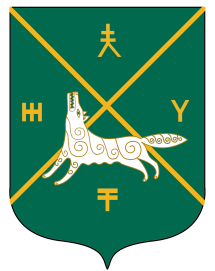 СОВЕТ СЕЛЬСКОГО  ПОСЕЛЕНИЯКУШМАНАКОВСКИЙ  СЕЛЬСОВЕТ   МУНИЦИПАЛЬНОГО РАЙОНА БУРАЕВСКИЙ  РАЙОН        РЕСПУБЛИКИ  БАШКОРТОСТАН№ п/пВыявленное нарушениеРекомендации по устранению выявленного нарушенияСрок устранения выявленного нарушения№ п/пОснование для проведения осмотраНаименование объекта осмотраАдрес проведения осмотраНомер и дата акта осмотраЛица, проводившие осмотрОтметка овыдаче рекомендаций (выдавались/не выдавались),срок устранения выявленных нарушенийЛица, подготовившие рекомендацииОтметка о выполнении рекомендаций (выполнены/не выполнены)